Протокол № 210/УР -ВПзаседания Закупочной комиссии по конкурсу в электронной форме с участием только субъектов МСП  на право заключения договора на выполнение работ: «Ремонт ограждений объектов СП "ЦЭС"». (Лот №  2501-РЕМ ПРОД-2021-ДРСК).СПОСОБ И ПРЕДМЕТ ЗАКУПКИ: конкурс в электронной форме с участием только субъектов МСП  на право заключения договора на выполнение работ: «Ремонт ограждений объектов СП "ЦЭС"». (Лот № 2501-РЕМ ПРОД-2021-ДРСК).К ОЛИЧЕСТВО ПОДАННЫХ ЗАЯВОК НА УЧАСТИЕ В ЗАКУПКЕ: 5 (пять) заявокКОЛИЧЕСТВО ОТКЛОНЕННЫХ ЗАЯВОК: 0 (ноль) заявок.ВОПРОСЫ, ВЫНОСИМЫЕ НА РАССМОТРЕНИЕ ЗАКУПОЧНОЙ КОМИССИИ: О рассмотрении результатов оценки ценовых предложений Участников.Об утверждении результатов процедуры переторжки.О признании заявок соответствующими условиям Документации о закупке по результатам рассмотрения ценовых предложений Участников.О ранжировке заявок.О выборе победителя закупки.        РЕШИЛИ:        По вопросу № 1Признать объем полученной информации достаточным для принятия решения.Принять к рассмотрению ценовые предложения следующих участников:        По вопросу № 2Признать процедуру переторжки состоявшейся.Принять условия заявок Участников после переторжки:        По вопросу № 3      Признать ценовые предложения следующих Участников:№ 529738 ООО "ДИНАСТИЯ"№ 535988 ООО "ЛИДЕР СЕРВИС"№ 537710 ООО "ТОРГОВО-ПРОИЗВОДСТВЕННАЯ КОМПАНИЯ "СВЕТОТЕХНИКА"№ 538281 ИП Арутюнян С. А.№ 538711 ООО "ПОДРЯДЧИК ДВ"соответствующими условиям Документации о закупке и принять их к дальнейшему рассмотрению.        По вопросу № 4Утвердить расчет баллов по результатам оценки заявок: Утвердить ранжировку заявок:        По вопросу № 5Признать Победителем закупки Участника, занявшего 1 (первое) место в ранжировке по степени предпочтительности для Заказчика: ООО "ДИНАСТИЯ" ИНН 2801128260, КПП 280101001, ОГРН 1082801000590  с ценой заявки не более  14 948 000,00 руб., без учета НДС.Сроки выполнения работ: Начало работ – с момента заключения договора. Окончание работ – 30.11.2021 г. Условия оплаты: Авансовые платежи в счет стоимости каждого Этапа Работ в размере 10% (десяти процентов) от стоимости соответствующего Этапа Работ  выплачиваются в течение 30 (тридцати) календарных дней с даты получения Заказчиком счета, выставленного Подрядчиком, но не ранее, чем за 30 (тридцать) календарных дней до даты его начала, определенной в соответствии с Календарным графиком выполнения Работ (Приложение № 3 к Договору), и с учетом пунктов 3.4.1, 3.4.4 Договора. Последующие платежи в размере разницы между стоимостью Этапа Работ, определенной с учетом НДС по ставке, установленной статьей 164 Налогового кодекса РФ на дату подписания Сторонами документов, указанных в пункте 4.1 Договора, и суммой авансового платежа, ранее уплаченного в соответствии с пунктом 3.4.2. Договора, выплачиваются в течение 15 (пятнадцати) рабочих дней с даты подписания Сторонами документов, указанных в пункте 4.1 Договора за соответствующий Этап Работ, на основании счета, выставленного Подрядчиком, и с учетом пункта 3.4.4 ДоговораГарантийные обязательства: Гарантия исполнителя оговаривается в Договоре подряда на работы. Подрядчик гарантирует своевременное и качественное выполнение работ, а также устранение дефектов, возникших по его вине в течение не менее 24-х месяцев с момента приёмки выполненных работ.Инициатору договора обеспечить подписание договора с Победителем не ранее чем через 10 (десять) календарных дней и не позднее 20 (двадцати) календарных дней после официального размещения итогового протокола по результатам закупки.Победителю закупки в срок не позднее 3 (трех) рабочих дней с даты официального размещения итогового протокола по результатам закупки обеспечить направление по адресу, указанному в Документации о закупке, информацию о цепочке собственников, включая бенефициаров (в том числе конечных), по форме и с приложением подтверждающих документов согласно Документации о закупке.Секретарь Закупочной комиссии 1 уровня  	                                      Чуясова Е.Г.Тел. (4162) 397-268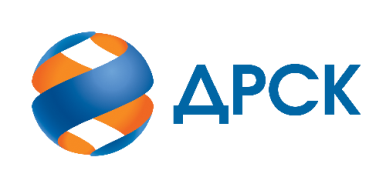                                                                      АКЦИОНЕРНОЕ ОБЩЕСТВО                «ДАЛЬНЕВОСТОЧНАЯ РАСПРЕДЕЛИТЕЛЬНАЯ СЕТЕВАЯ КОМПАНИЯ»г.  БлаговещенскЕИС № 32009757039 «15» февраля 2021 года№п/пДата и время регистрации заявкиИдентификационный номер Участника16.12.2020 08:22:43№ 529738 ООО "ДИНАСТИЯ"ИНН 2801128260, КПП 280101001, ОГРН 108280100059017.12.2020 09:48:03№ 535988 ООО "ЛИДЕР СЕРВИС" ИНН 2801169595, КПП 280101001, ОГРН 112280100167418.12.2020 03:18:20№ 537710 ООО "ТОРГОВО-ПРОИЗВОДСТВЕННАЯ КОМПАНИЯ "СВЕТОТЕХНИКА" ИНН 2801243633, КПП 280101001, ОГРН 118280100805916.12.2020 16:35:31№ 538281 ИП Арутюнян С. А.ИНН 281700570332, ОГРН 31028012080005517.12.2020 09:34:59№ 538711 ООО "ПОДРЯДЧИК ДВ"ИНН 2801209946, КПП 280101001, ОГРН 1152801006115№п/пДата и время регистрации заявкиИдентификационный номер Участника16.12.2020 08:22:43№ 529738 ООО "ДИНАСТИЯ"ИНН 2801128260, КПП 280101001, ОГРН 108280100059017.12.2020 09:48:03№ 535988 ООО "ЛИДЕР СЕРВИС" ИНН 2801169595, КПП 280101001, ОГРН 112280100167418.12.2020 03:18:20№ 537710 ООО "ТОРГОВО-ПРОИЗВОДСТВЕННАЯ КОМПАНИЯ "СВЕТОТЕХНИКА" ИНН 2801243633, КПП 280101001, ОГРН 118280100805916.12.2020 16:35:31№ 538281 ИП Арутюнян С. А.ИНН 281700570332, ОГРН 31028012080005517.12.2020 09:34:59№ 538711 ООО "ПОДРЯДЧИК ДВ"ИНН 2801209946, КПП 280101001, ОГРН 1152801006115№ п/пДата и время регистрации заявкиНаименование, адрес, ИНН Участника и его идентификационный номерЦена заявки до переторжки, 
руб. без НДСЦена заявки после переторжки, 
руб. без НДС16.12.2020 08:22:43№ 529738 ООО "ДИНАСТИЯ"ИНН 2801128260, КПП 280101001, ОГРН 108280100059015 552 000,0014 948 000,0017.12.2020 09:48:03№ 535988 ООО "ЛИДЕР СЕРВИС" ИНН 2801169595, КПП 280101001, ОГРН 112280100167416 032 000,0014 900 000,0018.12.2020 03:18:20№ 537710 ООО "ТОРГОВО-ПРОИЗВОДСТВЕННАЯ КОМПАНИЯ "СВЕТОТЕХНИКА" ИНН 2801243633, КПП 280101001, ОГРН 118280100805916 000 000,0016 000 000,0016.12.2020 16:35:31№ 538281 ИП Арутюнян С. А.ИНН 281700570332, ОГРН 31028012080005515 932 000,0014 980 000,0017.12.2020 09:34:59№ 538711 ООО "ПОДРЯДЧИК ДВ"ИНН 2801209946, КПП 280101001, ОГРН 115280100611516 032 000,0016 032 000,00Критерий оценки (подкритерий)Весовой коэффициент значимостиВесовой коэффициент значимостиКоличество баллов, присужденных заявке по каждому критерию / подкритерию
(с учетом весового коэффициента значимости) Количество баллов, присужденных заявке по каждому критерию / подкритерию
(с учетом весового коэффициента значимости) Количество баллов, присужденных заявке по каждому критерию / подкритерию
(с учетом весового коэффициента значимости) Количество баллов, присужденных заявке по каждому критерию / подкритерию
(с учетом весового коэффициента значимости) Количество баллов, присужденных заявке по каждому критерию / подкритерию
(с учетом весового коэффициента значимости) Критерий оценки (подкритерий)критерия подкритерия№ 529738 ООО "ДИНАСТИЯ"№ 535988 ООО "ЛИДЕР СЕРВИС"№ 537710 ООО "ТОРГОВО-ПРОИЗВОДСТВЕННАЯ КОМПАНИЯ "СВЕТОТЕХНИКА"№ 538281 ИП Арутюнян С. А.№ 538711 ООО "ПОДРЯДЧИК ДВ"Критерий оценки 1: Цена договора90%-//-0,300,320,010,300,00Критерий оценки 2: Квалификация (предпочтительность) участника10%-//-0,500,350,350,000,50Подкритерий 2.1: Квалификация кадровых ресурсов-//-35%1,751,751,750,001,75Подкритерий 2.2: Обеспеченность материально-техническими ресурсами необходимыми для выполнения работ-//-35%1,751,751,750,001,75Подкритерий 2.3: Опыт выполнения аналогичных договоров-//-  30%1,500,000,000,001,50Итоговый балл заявки 
(с учетом весовых коэффициентов значимости)Итоговый балл заявки 
(с учетом весовых коэффициентов значимости)Итоговый балл заявки 
(с учетом весовых коэффициентов значимости)0,800,670,360,300,50Место в ранжировке (порядковый № заявки)Дата и время регистрации заявкиНаименование, адрес, ИНН Участника и его идентификационный номерИтоговая цена заявки, 
руб. без НДС Возможность применения приоритета в соответствии с 925-ПП1 место16.12.2020 08:22:43№ 529738 ООО "ДИНАСТИЯ"ИНН 2801128260, КПП 280101001, ОГРН 1082801000590 14 948 000,00нет2 место17.12.2020 09:48:03№ 535988 ООО "ЛИДЕР СЕРВИС" ИНН 2801169595, КПП 280101001, ОГРН 112280100167414 900 000,00нет3 место17.12.2020 09:34:59№ 538711 ООО "ПОДРЯДЧИК ДВ"ИНН 2801209946, КПП 280101001, ОГРН 1152801006115    16 032 000,00нет4 место18.12.2020 03:18:20№ 537710 ООО "ТОРГОВО-ПРОИЗВОДСТВЕННАЯ КОМПАНИЯ "СВЕТОТЕХНИКА" ИНН 2801243633, КПП 280101001, ОГРН 118280100805916 000 000,00нет5 место16.12.2020 16:35:31№ 538281 ИП Арутюнян С. А.ИНН 281700570332, ОГРН 31028012080005514 980 000,00нет